Head of Academy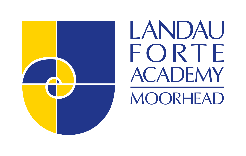 Person SpecificationShaping the FutureAble to build a coherent vision of excellence for the Academy and has the ability to work rapidly towards this goal.An inspirational leader, able to motivate and empower staff and pupils. Able to make difficult decisions and follow them through.A determination to raise standards across the Academy and ability to do so effectively. Excellent oral and written communication skills and excellent listening skills. Experience of strategy formation and implementation at leadership level in an appropriate setting. Leading, Teaching and LearningExperience of establishing and developing a range of successful strategic partnerships.Substantial recent senior leadership experience in an appropriate Academy/School or similar setting.An understanding of current and future curriculum developments across all key stages.Experience of monitoring and evaluation, target setting, Academy/School improvement planning and curriculum leadership.Able to make decisions based upon analysis, interpretation and understanding of relevant data and information from both within and outside the Academy.Understands Academy/School self-evaluation and its link with Academy/School improvement and Ofsted inspection processes.Able to lead, manage and develop a culture of high expectations and appropriate challenge led by personal example.Able to deliver a broad and balanced curriculum, which includes innovative approaches to enrich the cultural experiences of all pupils.Is committed to personalised learning approaches, in order to ensure success for every child, including all vulnerable groups. Experience of monitoring practice to ensure that devolved responsibilities are being carried out in order to improve the quality of teaching and learning across the Academy.Developing Self and Working with OthersIs a qualified teacher.Is able to demonstrate evidence of own continuing professional development, including leadership development and is committed to learning, listening and reflecting.Treats people fairly, equitably and with dignity to create and maintain a positive Academy ethos.Able to promote team and individual working to motivate staff to achieve excellent outcomes for pupils, as appropriate to fulfil Academy objectives.Able to establish trust and excellent working relationships with others, can deal sensitively with people and resolve conflicts and can demonstrate balanced and fair judgement.Experience of developing individuals and teams in order to achieve personal and shared goals in the drive for Academy improvement.Able to balance work and personal life and is considerate of the well-being of others.Managing and Leading the OrganisationAble to plan strategically and operationally, allocate resources effectively and evaluate impact.Experience of working on and reviewing the performance of staff through rigorous appraisal and performance management systems.Manage financial and human resources effectively and efficiently in line with Trust policies and expectations.Able to create and promote a positive and inclusive Academy ethos.Able to identify successes and failures and positively embrace change to secure continuous Academy improvement.Prepared to provide challenge to established ways of working in order to move the Academy forward.Able to demonstrate commercial acumen and understand the principles of best value.Securing AccountabilityAbility to undertake robust Academy self-evaluation and use the outcomes to improve children’s achievements.Experience of presenting a clear account of the Academy’s performance to all members of the Academy community e.g. Governors, parents, staff and others to enable them to fulfil their responsibilities.Use of a range of evidence including performance data and external evaluations to improve aspects of Academy life including challenging poor performance.Understands the need to maintain a safe and healthy environment for all users of the Academy.Understands the Head of Academy’s responsibilities for safeguarding and equalities.Strengthening Community through CollaborationExperience of networking and working collaboratively with other Academies/Schools and education providers, agencies, the wider community, multi-faith communities and businesses and involving them in enriching the learning experience of pupils.Ability to engage in a partnership with parents and carers, to enhance children’ enjoyment, well-being, achievement and personal development.Experience of developing the Academies reputation within the community to make the Academy Parents 1st choice.